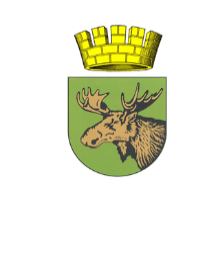 РОССИЙСКАЯ ФЕДЕРАЦИЯКОНТРОЛЬНО-СЧЕТНАЯ ПАЛАТАМУНИЦИПАЛЬНОГО ОБРАЗОВАНИЯ«СЛАВСКИЙ ГОРОДСКОЙ ОКРУГ» Калининградской областиЗАКЛЮЧЕНИЕ на проект решения окружного Совета депутатов Славского городского округа
«О внесении изменений в решение окружного Совета депутатов
от 15 декабря 2020 года № 69 «О бюджете муниципального образования
«Славский городской округ»  на 2021 год и на плановый период 2022-2023 годов»                                                                                               г. СлавскОснование для проведения экспертизы: Федеральный закон от 07.02.2011 № 6-ФЗ «Об общих принципах организации и деятельности контрольно-счетных органов субъектов Российской Федерации и муниципальных образований», п. 1 статьи 8 Положения «О Контрольно-счетной палате муниципального образования «Славский городской округ»», утвержденного решением районного Совета депутатов от 14.12.2015 года № 87.Цель экспертизы: определение достоверности и обоснованности расходных обязательств бюджета муниципального образования «Славский городской округ» проекта решения окружного Совета депутатов Славского городского округа «О внесении изменений в решение окружного Совета депутатов от 15.12.2020 года № 69  «О бюджете муниципального образования «Славский городской округ» на 2021 год».Предмет экспертизы: проект решения окружного Совета депутатов Славского городского округа «О внесении изменений в решение окружного Совета депутатов от 15 декабря 2020 года № 69 «О бюджете муниципального образования «Славский городской округ» на 2021 год и на плановый период», материалы и документы финансово-экономических обоснований указанного проекта в части, касающейся расходных обязательств муниципального образования «Славский городской округ.Общая частьПроект решения окружного Совета депутатов МО «Славский городской округ» «О внесении изменений в решение окружного Совета депутатов МО «Славский городской округ» от 15 декабря 2020 года № 69 «О бюджете муниципального образования «Славский городской округ» на 2021 год и на плановый период 2022 - 2023 годов» с приложениями № 1,2,3,4 (далее – проект Решения), пояснительной запиской к проекту Решения представлен на экспертизу в Контрольно-счетную палату МО «Славский городской округ» 03.11. 2021 года.Представленным проектом Решения предлагается изменить основные характеристики бюджета муниципального образования, утвержденные решением окружного Совета депутатов от 15 декабря 2020 года № 69 «О бюджете муниципального образования «Славский городской округ» на 2021 год и на плановый период 2022-2023 годов», к которым, в соответствии с п. 1 ст. 184.1 БК РФ, относятся общий объем доходов, общий объем расходов и дефицит (профицит) бюджета.Проектом Решения вносятся изменения в основные характеристики бюджета на 2021 год,  в том числе:- доходы по сравнению с утвержденным бюджетом уменьшаются  на сумму 2202,9 тыс. руб., расходы бюджета по сравнению с утвержденным бюджетом уменьшаются на сумму 2202.9 тыс. руб.Общий анализ изменений основных характеристик бюджета муниципального образования «Славский городской округ» на 2021 год»2. Доходы бюджета муниципального образования на 2021 год 841536.1 тыс. руб. Поступления в бюджет муниципального образования по видам доходовДоходы         Общий объем доходов уменьшается на сумму 2202,9 тыс. рублей в том числе:    1.Безвозмездные поступления уменьшаются на сумму 6752,9 рублей:-субсидии увеличиваются на сумму 3055,1 тыс. рублей;-субвенции уменьшаются на сумму 8011,0 тыс. рублей;-иные межбюджетные трансферты уменьшаются на сумму 1797,0 тыс. рублей.     2.Собственные доходы увеличиваются на сумму 4550,0 тыс. рублей:-налог на доходы физических лиц на сумму 2000,0 тыс. рублей;-единый налог на вмененный доход на сумму 50,0 тыс. рублей;-единый налог, взимаемый в связи с применением упрощенной системы налогообложения   на сумму 1050,0 тыс. рублей;-единый сельскохозяйственный налог на сумму 50,0 тыс. рублей;-доходы от аренды земельных участков на сумму 600,0 тыс. рублей;-налог на имущество организаций на сумму 100,0 тыс. рублей;- прочие доходы от компенсации затрат бюджета на сумму 50,0 тыс. рублей;-плата за негативное воздействие на окружающую среду на сумму 50,0 тыс. рублей; - штрафы на сумму 600,0 тыс. рублей.3. Расходы бюджета муниципального образования по разделам бюджетной классификации расходов Российской Федерации     	 Общий объем расходов составляет в сумме 857551,4 тыс. руб.      Общий объем расходов уменьшается к уточненным назначениям на сумму 2202,9 тыс. рублей, в том числе:      1.За счет безвозмездных поступлений уменьшаются расходы на сумму 6752,9 тыс. рублей:     1.1. По подразделу 0405 «Сельское хозяйство»:- увеличиваются назначения на сумму 890,0 тыс. рублей на обеспечение деятельности органов управления в сфере сельского хозяйства;- уменьшаются назначения на сумму 10 150,2 тыс. рублей по осуществлению полномочий по государственной поддержке сельского хозяйства (поддержка сельхозпроизводителей);- уменьшаются назначения на сумму 1797,0 тыс. рублей на проведение работ по уничтожению борщевика Сосновского (доля областного бюджета).     1.2. По подразделу 0702 «Общее образование»:  -увеличиваются   назначения за счет субсидии на улучшение условий предоставления образования в муниципальных образовательных организациях на сумму 175,1 тыс. рублей;  - уменьшаются назначения на сумму 785,8 тыс. рублей за счет субсидии по организации бесплатным горячим питанием обучающихся, получающих начальное общее образование.     1.3. По подразделу 0707 «Молодежная политика и оздоровление детей»:    - уменьшаются назначения на сумму 23,2 тыс. рублей за счет средств по предоставлению мер социальной поддержки в сфере организации отдыха детей в Калининградской области;     -увеличиваются   назначения на сумму 902,3 тыс. рублей за счет средств по обеспечению питанием и страхованием жизни и здоровья детей в возрасте от 6 до 18 лет в муниципальных лагерях с дневным пребыванием.        1.4. По подразделу 0502 «Коммунальное хозяйство»:    -увеличиваются назначения за счет средств субсидии на 1936,3 тыс. рублей на расходы по погашению кредиторской задолженности за электроэнергию МУП «ЖКС Славского района», на сумму 1537,3 тыс. рублей на расходы по погашению кредиторской задолженности за топливо-энергетические ресурсы МУП «Теплоснабжение».     1.5. По подразделу 0505 «Другие вопросы в области жилищно-коммунального хозяйства»:   -  уменьшаются назначения на сумму 528,4 тыс. рублей по мероприятиям по решению вопросов местного значения в сфере жилищно-коммунального хозяйства (Программа конкретных дел) областной бюджет.     1.6. По подразделу 1002 «Социальное обслуживание населения»: - увеличиваются назначения на сумму 370,0 тыс. рублей по обеспечению полномочий Калининградской области по социальному обслуживанию населения.     1.7. По подразделу 1003 «Охрана семьи и детства»:     - увеличиваются назначения на сумму 720,6 тыс. рублей за счет субсидии по обеспечению комплексного развития сельских территорий (улучшение жилищных условий граждан, проживающих на сельских территориях).        2.За счет собственных доходов расходы увеличиваются на сумму 4550,0 тыс. рублей:        2.1. По подразделу 1003 «Охрана семьи и детства»:         - увеличиваются назначения на сумму 7,3 тыс. рублей по обеспечению комплексного развития сельских территорий (улучшение жилищных условий граждан, проживающих на сельских территориях) доля местного бюджета.         2.2. По подразделу 0505 «Другие вопросы в области жилищно-коммунального хозяйства»:        -  увеличиваются назначения на сумму 1000,0 тыс. рублей по мероприятиям по решению вопросов местного значения в сфере жилищно-коммунального хозяйства (Программа конкретных дел) местный бюджет.        2.3. По подразделу 0502 «Коммунальное хозяйство»:         -увеличиваются назначения на 400,0 тыс. рублей на расходы по обеспечению мероприятий по поддержке теплоснабжения (субсидия на выпадающие доходы МУП «Теплоснабжение»);         -увеличиваются назначения на 300,0 тыс. рублей на расходы по обеспечению мероприятий по реконструкции и модернизации объектов водоснабжения (ограждение артезианских скважин);          2.4. По подразделу 0503 «Благоустройство»:    -  увеличиваются назначения на 356,0 тыс. рублей на финансирование мероприятий по обеспечению содержания объектов благоустройства;     -   увеличиваются назначения на 647,0 тыс. рублей на финансирование мероприятий по обеспечению затрат по уличному освещению (оплата по энергосервисным контрактам по экономии энергетических ресурсов).           2.5Поподразделу0103«Функционирование   законодательных(представительных)органов местного самоуправления»:         -  увеличиваются назначения на 67,0 тыс. рублей на финансирование обеспечения деятельности окружного Совета депутатов.По подразделу 0106 «Обеспечение деятельности финансовых органов»:         -  увеличиваются назначения на 430,0 тыс. рублей на финансирование МКУ «Финансовый отдел администрации МО «Славский городской округ».         2.6. По подразделу 0701 «Дошкольное образование»:         -  увеличиваются назначения на 850,0 тыс. рублей на финансирование муниципального задания МБДОУ детский сад «Ласточка».         2 .7. По подразделу 0702 «Общее образование»:        -увеличиваются   назначения на сумму 250,0 тыс. рублей на обеспечение мероприятий по подвозу школьников МБОУ «Прохладненская ООШ».         2.8. По подразделу 1202 «Периодическая печать»:         -  увеличиваются назначения на 239,7 тыс. рублей на финансирование муниципального задания МАУ «Редакция газеты «Славские новости».         2.9. По подразделу 0801 «Культура»:         -  увеличиваются назначения на 70,0 тыс. рублей на финансирование мероприятий по обеспечению укрепления материально-технической базы учреждений культуры (приобретение новогодней иллюминации).         В связи с частичной невостребованностью бюджетных средств по отдельным мероприятиям, перераспределяются лимиты:     а) уменьшаются назначения:      --по подразделу 1301 «Обслуживание муниципального долга» на 300,0 тыс. рублей;    б) увеличиваются назначения:      - по подразделу 0702 «Общее образование» на сумму 200 тыс. рублей на финансирование муниципального задания МБОУ «Большаковская СОШ»;      - по подразделу 0502«Коммунальное хозяйство» на сумму 100,0 тыс. рублей на оказание услуг за аварийное обслуживание газопровода г.Славск -2очередь.Необходимо отметить, что в соответствии со ст. 5 Федерального закона от 27.07.2010 г. № 190-ФЗ «О теплоснабжении», к полномочиям органов государственной власти относится регулирование цен (тарифов) в сфере теплоснабжения. Согласно Постановлению Правительства Российской Федерации от 01.07.2014 г. № 603 «О ПОРЯДКЕ РАСЧЕТА РАЗМЕРА ВОЗМЕЩЕНИЯ ОРГАНИЗАЦИЯМ, ОСУЩЕСТВЛЯЮЩИМ РЕГУЛИРУЕМЫЕ ВИДЫ ДЕЯТЕЛЬНОСТИ В СФЕРАХ  ТЕПЛОСНАБЖЕНИЯ НЕДОПОЛУЧЕННЫХ ДОХОДОВ, СВЯЗАННЫХ С ОСУЩЕСТВЛЕНИЕМ ИМИ РЕГУЛИРУЕМЫХ ВИДОВ ДЕЯТЕЛЬНОСТИ, ЗА СЧЕТ СРЕДСТВ БЮДЖЕТОВ БЮДЖЕТНОЙ СИСТЕМЫ РОССИЙСКОЙ ФЕДЕРАЦИИ И ОПРЕДЕЛЕНИЯ РАЗМЕРА КОМПЕНСАЦИИ ЗА СЧЕТ СРЕДСТВ ФЕДЕРАЛЬНОГО БЮДЖЕТА РАСХОДОВ БЮДЖЕТА СУБЪЕКТА РОССИЙСКОЙ ФЕДЕРАЦИИ ИЛИ МЕСТНОГО БЮДЖЕТА, ВОЗНИКШИХ В РЕЗУЛЬТАТЕ ВОЗМЕЩЕНИЯ НЕДОПОЛУЧЕННЫХ ДОХОДОВ, возмещение компенсации осуществляется за счет средств областного бюджета.	В соответствии со ст. 86 Бюджетного кодекса РФ муниципальное образование не может выделять бюджетные ассигнования из местного бюджета на компенсацию выпадающих доходов за оказанные услуги МУП «Теплоснабжение», так как окружной Совет депутатов не утверждает тарифы в сфере теплоснабжения.Изменения, внесенные в муниципальные программы в 2021 годуИзменения, внесенные в программное и непрограммноенаправление  расходов  в 2021 годуОсновную долю непрограммного направления расходов в проекте решения составляют  расходы на государственную поддержку сельского хозяйства и регулирования рынков сельскохозяйственной продукции в форме предоставления субвенций из областного бюджета на сумму 114440,9 тыс. рублей. Доля программного направления расходов в общей сумме расходов составляет 79,3%, непрограммного направления расходов 20,7%.Анализ изменения расходов бюджета в 2021 году по ведомственной структуре.           Проектом решения вносятся изменения в ведомственную структуру расходов путем увеличения бюджетных ассигнований 3-м главным распорядителям из пяти и уменьшения 1-му главному распорядителю из пяти.Выводы:Проектом Решения планируется изменение основных характеристик бюджета муниципального образования «Славский городской округ», к которым, в соответствии с п.1 ст. 184.1 БК РФ, относятся общий объем доходов, общий объем расходов и дефицит бюджета.На текущий 2021  финансовый год по сравнению с предыдущим решением доходы уменьшаются  на 2202.9 тыс. руб., расходы  уменьшаются на 2202,9 тыс. руб., дефицит бюджета без изменения и составит 16015.3 тыс. руб. Вносимые изменения соответствуют требованиям бюджетного законодательства, за исключением некоторых замечаний.Рекомендации:	По итогам экспертизы проекта Решения «О внесении изменений в решение окружного Совета депутатов муниципального образования «Славский городской округ» от 15 декабря 2020 года № 69 «О бюджете муниципального образования «Славский городской округ» на 2021 год и на плановый период 2022-2023 годов» Контрольно-счетная палата  рекомендует   окружному Совету депутатов МО «Славский городской округ» рассмотреть проект решения о внесении изменений в бюджет городского округа с учетом замечаний, отмеченных в заключении (выпадающие доходы в сумме 400 тыс. руб. Председатель Контрольно-счетной палаты  МО «Славский городской округ»                                                                А. А. Щеголев238600, г. СлавскТел./Факс  (40163)   3-11-82ул. Пушкина, д. 1/6аисх. № 9  от 08.11. 2021 г.Основные характеристикиРешение о бюджете от 15.10.21 № 67Проект решения о бюджете Отклонение от предыдущего решения о бюджете % показателей к предыдущему решению о бюджете (в %)12456Доходы843739.0841536.1-2202.999.7Расходы859754.3857551.4-2202.999.7Дефицит 16015.316015.30100.0Наименование КБКРешение о бюджете от 15.10.21 № 67Проектрешения о бюджете%  показателей к предыдущему решению о бюджете (в %)1248Налоговые доходы93896.097046.0103.4Неналоговые доходы13235.014635.0110.6ИТОГО:107131.0111681.0104.2Поступления от нерезидентов493.0493.0100.0ДотацииДотации на сбалансированностьПрочие дотации176502.003546.2176502.003546.2100.00100.0Субсидии217335.7220390.8101.4Субвенции314751.9306740.997.5Иные межбюджетные трансферты24912.123115.192.8Возврат остатков субсидий, субвенций и иных м/б трансфертов прошлых лет-932.9-932.9100.0ИТОГО:736608.0729855.199.1ВСЕГО:843739.0841536.199.7Наименование раздела Решение о бюджете от 15.10.21 № 67Проектрешения о бюджетеОтклонение+.-%  показателей к предыдущему решению о бюджете (в %)12470100 "Общегосударственные вопросы"64927.865424.8+497.0100.80200 «Национальная оборона»1015.11015.10100.00300 «Национальная безопасность и правоохранительная деятельность»725.6725.60100.00400 «Национальная экономика»195019.1183961.9-11057.294.30500 «Жилищно-коммунальное хозяйство»124375.7130056.9+5681.2104.60700 «Образование»299065.4300633.8+1568.4100.50800 «Культура, кинематография»131281.8131351.8+70.0100.00900 «Здравоохранение»00001000 «Социальная политика»30475.731573.6+1097.9103.61100 "Физическая культура и спорт"7440.07440.00100.01200 «Средства массовой информации»2878.23117.9+239.7108.31300 «Обслуживание муниципального долга»2550.02250.0-300.088.2ИТОГО859754.3857551.4-2202.999.7Наименование программыРешение о бюджете от 15.10.21 № 67Проект решения о бюджетеОтклонение от предыдущего решения о бюджете % показателей к  предыдущему решению о бюджете (в %)12457Развитие системы образования289229.9289919.1689.2100.2Социальная поддержка населения34185.736162.71977.0105.8Развитие культуры131281.8131351.870.0100.0Развитие физкультуры и спорта730.0730.00100.0Доступное комфортное жилье83011.888693.05681.2106.8Безопасность685.0685.00100.0Модернизация экономики14193.812396.8-1797.087.3Развитие промышленности и предпринимательства50.050.00100.0Развитие транспортной системы30126.430126.40100.0Развитие туризма30702.530702.50100.0Молодежь450.0450.00100.0Управление муниципальными финансами и создание условий для эффективности бюджетных расходов6750.06880.0130.0101.9Эффективное муниципальное управление48905.848905.90.1100.0Патриотическое воспитание молодежи2888.23127.9239.7108.3Развитие инициативы населения30.030.00100.0Итого:673220.9680211.16990 .2101.0НаименованиеРешение о бюджете от 15.10.21 № 67Проект решения о бюджетеОтклонение от предыдущего решения о бюджете %  показателей к  предыдущему решению о бюджете (в %)Программное направление расходов673220.9680211.16990.2101.0Непрограммное направление расходов186533.4177340.3-9193.195.1Итого:859754.3857551.4-2202.999.7Наименование ГРБСРешение о бюджете от 15.10.21 № 67Проект решения о бюджетеОтклонение от предыдущего решения о бюджете %  показателей к  предыдущему решению о бюджете (в %)12457МКУ «Отдел сельского хозяйства»128101.2119568.8-8532.493.3Администрация 722001.3727833.85832.5100.8Окружной Совет депутатов4089.84156.867.0101.6МКУ «ФО»4200.04630.0430.0110.2Контрольно-счетная палата1362.01362.00100.0ИТОГО859754.3857551.4-2202.999.7